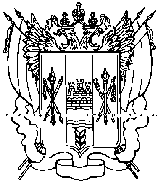 РОСТОВСКАЯ ОБЛАСТЬРЕМОНТНЕНСКИЙ РАЙОНАДМИНИСТРАЦИЯ КИЕВСКОГО СЕЛЬСКОГО ПОСЕЛЕНИЯПОСТАНОВЛЕНИЕ05.11.2014                                          № 90                                                с.КиевкаОб утверждении Положения «О муниципальном контроле за сохранностью автомобильных дорог местного значения в границах населенных пунктов Киевского сельского поселения Ремонтненского района».В целях выполнения Федеральных законов от 06.10.2003г. № 131-ФЗ «Об общих принципах организации местного самоуправления в Российской Федерации», от 08.11.2007г. № 257-ФЗ «Об автомобильных дорогах и о дорожной деятельности в Российской Федерации и о внесении изменений в отдельные законодательные акты Российской Федерации» и осуществления контроля за сохранностью автомобильных дорог местного значения в границах населенных пунктов Киевского сельского поселения,  ПОСТАНОВЛЯЮ1.Утвердить Положение о порядке осуществления муниципального контроля за обеспечением сохранности автомобильных дорог местного значения в границах населенных пунктов Киевского сельского поселения (Приложение 1).2. Обнародовать настоящее постановление в сети Интернет на официальном сайте Администрации Киевского сельского поселения.3.Контроль за исполнением настоящего постановления оставляю за собой.Глава Киевского сельского поселения                                                         Г.Г.Головченко
                               Приложение
к постановлению Киевского сельского поселения
от 05.11. 2014 года № 90Положение о  муниципальном контроле за сохранностью автомобильных дорог  местного значения в границах населенных пунктов Киевского  сельского поселения Ремонтненского района1. Общие положения1.1. Настоящее Положение «О муниципальном контроле за сохранностью автомобильных дорог общего пользования местного значения в границах Киевского сельского поселения Ремонтненского района» разработано в целях повышения качества и эффективности проверок, проводимых специалистами по использованию и сохранению дорог общего пользования местного значения, защиты прав участников дорожных правоотношений.
1.2. Муниципальный контроль осуществляется администрацией Киевского сельского поселения Ремонтненского района.
1.3. Муниципальный контроль за  сохранностью автомобильных дорог местного значения осуществляется в границах населенных пунктов на территории Киевского сельского поселения в соответствии с:  Земельным кодексом Российской Федерации; Федеральным законом от 6 октября 2003г. N 131-ФЗ “Об общих принципах организации местного самоуправления в Российской Федерации”; Федеральным законом от 2 мая 2006 г. N 59-ФЗ “О порядке рассмотрения обращений граждан Российской Федерации”; Федеральным законом от 26 декабря 2008г. N 294-ФЗ “О защите прав юридических лиц и индивидуальных предпринимателей при осуществлении государственного контроля (надзора) и муниципального контроля”; настоящим Положением.
1.4. Муниципальный контроль осуществляется в форме документарных и выездных проверок, проводимых в соответствии с утвержденными планами, а также внеплановых документарных и выездных проверок с соблюдением прав и законных интересов организаций и граждан.
1.5. Задачей муниципального контроля является обеспечение соблюдения организациями независимо от их организационно-правовых форм и форм собственности, их руководителями, должностными лицами, индивидуальными предпринимателями, а также гражданами требований, установленных муниципальными  правовыми актами.
1.6. При осуществлении муниципального контроля используются сведения, содержащиеся в информационной сети, архивные материалы администрации Киевского сельского поселения, иные сведения, необходимые для выполнения муниципальными инспекторами контрольных функций в установленной сфере деятельности, проводятся визуальные обследования автомобильных дорог, используемых лицами, в отношении которых осуществляется контроль, для объективного отражения нарушений в случаях, не нарушающих права лиц, в отношении которых осуществляется контроль, осуществляется фотофиксация, в случае необходимости привлекаются эксперты и экспертные организации, иные действия, предусмотренные законодательством Российской Федерации.
1.7. Администрация поселения осуществляет муниципальный контроль за соблюдением требований, установленных  нормативными правовыми актами Киевского сельского поселения, регулирующими деятельность в сфере использования автомобильных дорог местного значения;  Правилами землепользования и застройки  Киевского сельского поселения, утвержденными в установленном порядке;  Иными муниципальными правовыми актами по вопросам использования автомобильных дорог местного значения в пределах установленной сферы деятельности Администрации поселения.
1.8. Конечными результатами проведения проверок при осуществлении муниципального контроля являются:
выявление и принятие мер по устранению нарушений требований, установленных муниципальными правовыми актами, установление отсутствия состава правонарушений; 
исполнение нарушителями требований, установленных муниципальными правовыми актами, предписаний об устранении нарушений; 
привлечение виновных лиц к административной ответственности.
1.9. В случае выявления при осуществлении муниципального контроля нарушений требований законодательства Российской Федерации, контроль за соблюдением которых не входит в компетенцию Администрации поселения, Администрация поселения сообщает о выявленных нарушениях в соответствующие контрольно-надзорные или правоохранительные органы.
1.10. Юридическими фактами завершения действий при осуществлении муниципального контроля являются:
составление акта проверки; 
выдача предписания об устранении нарушений; 
подготовка и направление материалов проверки в органы, уполномоченные составлять протоколы об административных правонарушениях, предусмотренных Кодексом Российской Федерации об административных правонарушениях.
Последовательность действий при осуществлении муниципального контроля осуществляется в соответствии с утвержденным Положением.
1.11. При проведении проверок муниципальные инспекторы имеют право:
а) в соответствии со своей компетенцией запрашивать и безвозмездно получать от органов исполнительной власти, органов местного самоуправления, организаций и граждан необходимые для осуществления муниципального контроля сведения и материалы, относящиеся к предмету проверки:
об использовании автомобильных дорог местного значения; 
о лицах, осуществляющих деятельность в сфере использования автомобильных дорог местного значения, в отношении которых проводится проверка;
б) посещать организации, индивидуальных предпринимателей, граждан и объекты, обследовать автомобильные дороги, находящиеся в собственности, владении, пользовании и аренде для проведения проверки;
в) давать обязательные для исполнения предписания по вопросам соблюдения требований, установленных муниципальными правовыми актами в сфере использования автомобильных дорог местного значения, об устранении выявленных в ходе проверок нарушений, указанных требований;
г) направлять документы о проверках в соответствующие органы для возбуждения дел об административных правонарушениях с целью привлечения виновных лиц к административной ответственности;
д) обращаться в органы внутренних дел и прокуратуры за содействием в предотвращении или пресечении действий, препятствующих осуществлению законной деятельности, а также в установлении лиц, виновных в нарушении требований, установленных муниципальными правовыми актами.
1.12. При проведении проверок лица, в отношении которых проводится проверка, имеют право:
а) требовать от  инспекторов соблюдения требований, установленных нормативными правовыми актами Российской федерации, Ростовской  области, муниципальными правовыми актами Киевского сельского поселения,
б) обжаловать действия  инспекторов в порядке, установленном действующим регламентом.2. Требования к порядку осуществления муниципального контроля2.1. Информация о процедуре осуществления муниципального контроля предоставляется на безвозмездной основе.
2.2. Комплекс действий при осуществлении муниципального контроля  осуществляется на основании утвержденного регламента в течение 30 дней со дня регистрации обращения, заявления, являющегося основанием для осуществления муниципального контроля (при внеплановых проверках), или со дня принятия постановления о проведении проверки (при плановых проверках).
Если для рассмотрения обращения необходимо проведение специальных экспертиз и расследований, истребование дополнительных материалов, либо принятие иных мер, указанный срок может быть продлен Главой администрации поселения.
2.3. Основанием для отказа в проведении проверок является отсутствие юридических фактов, а также отсутствие полномочий Администрации поселения в случаях нарушений обязательных требований, установленных законодательством и иными нормативными правовыми актами Российской Федерации, если проверка соблюдения таких требований не относится к компетенции Администрации поселения.
2.4. Муниципальный контроль осуществляется без взимания платы.3. Административные процедуры3.1. При осуществлении муниципального контроля Администрацией поселения должны выполняться следующие административные процедуры:
планирование проверок деятельности юридических лиц и индивидуальных предпринимателей в сфере использования автомобильных дорог местного значения (в отношении деятельности физических лиц планирование проверок не осуществляется); 
издание постановления о проведении проверки; 
согласование внеплановой выездной проверки с органом прокуратуры (при проверках юридических лиц и индивидуальных предпринимателей); 
проведение проверки и оформление ее результатов; 
выдача предписаний об устранении выявленных нарушений; 
контроль за устранением выявленных нарушений.
Юридическими фактами, являющимися основаниями для проведения проверок соблюдения требований, установленных муниципальными правовыми актами в сфере использования автомобильных дорог местного значения, являются:
план проведения проверок деятельности юридических лиц и индивидуальных предпринимателей, подготовленный в установленном порядке; 
истечение срока исполнения ранее выданного предписания об устранении выявленного нарушения требований, установленных муниципальными правовыми актами, допущенного юридическими лицами, индивидуальными предпринимателями и гражданами при осуществлении ими деятельности в сфере использования автомобильных дорог местного значения, в том числе истечение срока исполнения требований, установленных муниципальными правовыми актами, принятыми в отношении конкретных лиц (предписывающими распоряжениями, постановлениями Администрации поселения); 
поступление обращений и заявлений граждан, в том числе индивидуальных предпринимателей, юридических лиц информации от органов государственной власти, органов местного самоуправления, из средств массовой информации о следующих фактах:
а) возникновение угрозы причинения вреда жизни, здоровью граждан, вреда животным, растениям, окружающей среде, объектам культурного наследия (памятникам истории и культуры) народов Российской Федерации, безопасности государства, а также угрозы чрезвычайных ситуаций природного и техногенного характера;
 б) причинение вреда жизни, здоровью граждан, вреда животным, растениям, окружающей среде, объектам культурного наследия (памятникам истории и культуры) народов Российской Федерации, безопасности государства, а также возникновение чрезвычайных ситуаций природного и техногенного характера;
в) получение от органов государственной власти, органов местного самоуправления, организаций и граждан сведений, свидетельствующих о несоблюдении гражданами, осуществляющими деятельность в сфере использования автомобильных дорог местного значения, требований, установленных муниципальными правовыми актами. 
Проверка является внеплановой, если она проводится на основании юридических фактов, указанных в настоящем пункте, и не включена в ежегодный план проверок Администрации поселения.
Обращения и заявления, не позволяющие установить лицо, обратившееся в Администрацию поселения, не могут служить основанием для проведения внеплановой проверки.
3.2. Плановые проверки проводятся Администрацией поселения на основании ежегодных планов проверок  Администрации поселения.
Основанием для включения плановой проверки в ежегодный план является истечение трех лет со дня:
государственной регистрации юридического лица, индивидуального предпринимателя; 
окончания проведения последней плановой проверки юридического лица, индивидуального предпринимателя.
3.3 Юридическими фактами для исполнения процедуры издания постановления о проведении проверки являются:
наступление определенного этапа ежегодного плана проверок (при проверках юридических лиц и индивидуальных предпринимателей); 
наступление оснований для проведения внеплановой проверки (при проверках юридических лиц, индивидуальных предпринимателей и граждан), указанных в пункте 3.1 настоящего Положения.
3.4. Проверка осуществляется на основании постановления Администрации поселения.
Постановление о проведении проверки юридических лиц и индивидуальных предпринимателей подготавливается по форме, утвержденной приказом Минэкономразвития России от 30.04.2009 N 141 “О реализации положений Федерального закона “О защите прав юридических лиц и индивидуальных предпринимателей при осуществлении государственного контроля (надзора) и муниципального контроля”.
Постановление о проведении проверки деятельности гражданина в сфере использования автодорог подготавливается по указанной утвержденной форме.
3.5. Внеплановая выездная проверка юридических лиц, индивидуальных предпринимателей, проводимая по основаниям, предусмотренным подпунктами “а”, “б” пункта 2 части 2 статьи 10 Федерального закона от 26 декабря 2008г. N 294-Ф3 “О защите прав юридических лиц и индивидуальных предпринимателей при осуществлении государственного контроля (надзора) и муниципального контроля”, может быть проведена только после согласования с органом прокуратуры по месту осуществления деятельности таких юридических лиц, индивидуальных предпринимателей.4. Порядок и формы контроля за осуществлением муниципального контроля4.1. Глава администрации поселения организует и осуществляет текущий контроль за полнотой и качеством осуществления муниципального контроля.
Текущий контроль за полнотой и качеством осуществления муниципального контроля включает в себя проведение проверок, выявление и устранение нарушений прав заявителей, рассмотрение жалоб на действия (бездействие) должностных лиц Администрации поселения при осуществлении муниципального контроля, принятие решений и подготовку ответов на обращения заявителей.
4.2. Формами контроля за соблюдением исполнения административных процедур муниципального контроля являются:
проводимые в установленном порядке проверки ведения делопроизводства; 
проведение в установленном порядке контрольных проверок.
4.3. При проведении проверки могут рассматриваться все вопросы, связанные с осуществлением муниципального контроля (комплексные проверки), или по конкретному обращению заявителя.
4.4. Перечень должностных лиц, осуществляющих муниципальный контроль, и периодичность осуществления муниципального контроля устанавливается муниципальным правовым актом Администрации поселения.
4.5. По результатам проведенных проверок в случае выявления нарушений прав заявителей виновные лица привлекаются к ответственности в соответствии с законодательством Российской Федерации.5. Порядок обжалования действий (бездействия) и решений, осуществляемых (принимаемых) в ходе проведения проверок5.1. Действия (бездействие) должностных лиц (специалистов) Администрации поселения, решения, принятые ими в ходе исполнения, обжалуются в досудебном (внесудебном) и судебном порядке.
5.2. Основанием для начала досудебного (внесудебного) обжалования является поступление в Администрацию поселения жалобы, поступившей лично от заявителя (представителя заявителя), направленной в виде почтового отправления или по электронной почте.
5.3. Споры, связанные с действиями (бездействиями) должностных лиц и решениями Администрации поселения, осуществляемыми (принимаемыми) в ходе проведения проверок, разрешаются в судебном порядке в соответствии с законодательством Российской Федерации. Обжалование производится в сроки, по правилам подведомственности и подсудности, установленными процессуальным законодательством Российской Федерации.